Dobra forma (dobraforma.ku.edu) Module 28.3 Завдання 3 Transcript 1. Пішов в університет.2. Пішли на вечірку.3. Поїхала в гори на вихідні.4. Поїхав у Тернопіль.5. Поїхали в Полтаву на весілля.6. Пішло на кухню їсти.This work is licensed under a  
Creative Commons Attribution-NonCommercial 4.0 International License. 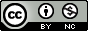 